PENERAPAN METODE LSQ ( LEARNING START WITH A QUESTION ) DALAM MENINGKATKAN HASIL BELAJAR PAIPADA SISWA KELAS V  SD. NEGERI 14 ABELI KOTA KENDARI 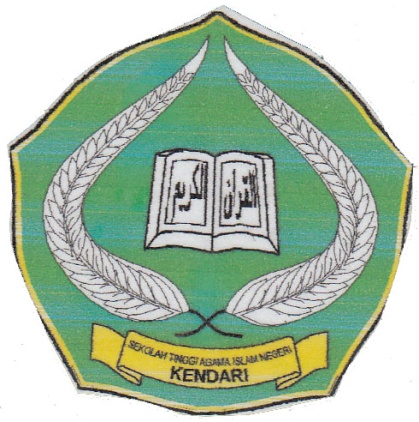 Skripsi Diajukan untuk Memenuhi Salah Satu Syarat Mencapai Gelar Sarjana Pendidikan Islam pada Program Studi Pendidikan Agama IslamOLEH :A S M A U N 10010101016 JURUSAN TARBIYAH SEKOLAH TINGGI AGAMA ISLAM NEGERI KENDARI 2012PERNYATAN KEASLIAN SKRIPSIYang bertanda tangan dibawah ini :Nama			:  A S M A U NNIM			:  10010101016Program Studi	:  Kualifikasi Pendidikan Agama IslamJurusan		:  Tarbiyah STAIN KendariMenyatakan dengan sebenarnya bahwa skripsi yang saya tulis ini benar-benar merupakan hasil karya saya sendiri, bukan merupakan jiplakan atau plagiat dan tulisan orang lain. Apabila dikemudian hari terbukti atau dapat dibuktikan skripsi ini hasil jiplakan atau plagiat, maka saya bersedia menerima sanksi atas perbuatan tersebut.							   Kendari,     Desember  2012							   Yang membuat pernyataan ,							    A S M A U NPENGESAHAN SKRIPSISkripsi yang berjudul : “ Penerapan Metode LSQ ( Learning Start With A Question ) Dalam  Meningkatkan  Hasil  Belajar  PAI  Pada Siswa Kelas V  SD. Negeri 14 Abeli Kota Kendari ”  yang disusun oleh A S M A U N,  NIM : 10010101016. Mahasiawa Jurusan Tarbiyah Program Studi Kualifikasi Pendidikan Agama Islam STAIN Kendari, telah diuji dan dipertahankan dalam sidang Munaqasyah Pada Hari Rabu, 10 April 2013 Masehi bertepatan dengan Tanggal 29 Jumadil Akhir 1434 Hijriyah, dan dinyatakan telah dapat diterima sebagai salah satu syarat untuk memperoleh gelar Sarjana Pendidikan Islam, dengan beberapa perbaikan. Kendari, 10  April  2013  M.29  Jumadil Akhir  1434  H.DEWAN  PENGUJIKetua		:  Drs. PAIRIN, MA.				(  ............................................  )Sekretaris	:  Dra. Hj. ST. KURAEDAH, M.Ag.	(  ............................................  )Anggota	:  Ir. Hj. ETY NUR INAH, M.Si.		(  ............................................  )Diketahui Oleh,KETUA STAIN KENDARIDR. H. NUR ALIM, M.Pd.NIP. 19650504 199103 1 005KATA PENGANTAR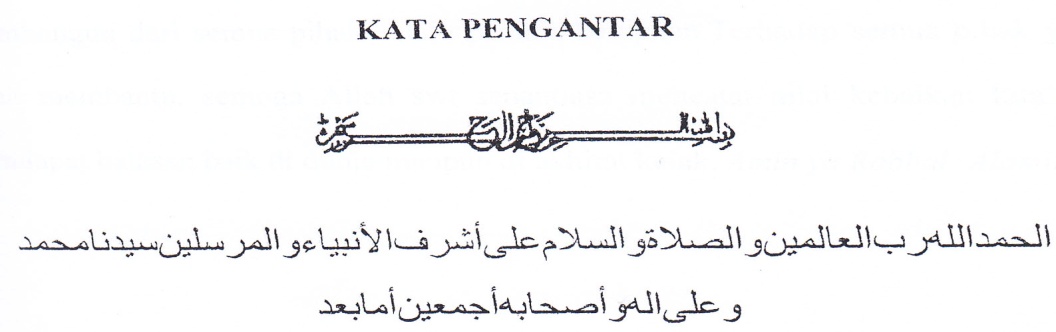 Puji syukur haruslah kita panjatkan kehadirat Allah SWT., karena berkat rahmat dan hidayah-Nya sehingga skripsi ini bisa terselesaikan dengan baik. Salawat serta salam semoga tetap tercurah kepada junjungan kita Nabi besar Muhammad SAW., keluarganya, dan sahabatnya karena telah rela memperjuangkan agama Islam dengan mempertaruhkan jiwanya dan hartanya sehingga agama Islam tersebar ke seluruh dunia sampai dapat kita rasakan saat ini.Skripsi ini berjudul : " Penerapan Metode LSQ ( Learning Start With a Question ) Dalam Meningkatkan Hasil Belajar PAI  Pada Siswa Kelas V  SD. Negeri 14 Abeli " yang disusun untuk memenuhi persyaratan dalam mencapai gelar Sarjana pada Jurusan Tarbiyah Program Studi Pendidikan Agama Islam STAIN Kendari.Penulis menyadari bahwa dalam penyusunan dan penulisan skripsi ini, mengalami banyak hambatan dan rintangan tapi karena berkat bantuan, dorongan, dan bimbingan dari semua pihak baik langsung maupun tidak langsung sehingga skripsi dapat terselesaikan.Melalui kesempatan ini secara khusus, dengan hati yang tulus penulis menyampaikan terima kasih dan penghargaan yang tak terhingga kepada Ayahanda Muh. Ardan Tahir, A.Ma. dan Ibunda Badewiyah yang telah membesarkan  penulis dengan penuh kasih sayang dan cinta yang tiada hentinya serta doa yang tulus dan ikhlas sehingga penulis dapat menyelesaikan kuliah hingga penulisan skripsi ini dengan baik. Penulis tak lupa menyampaikan rasa terima kasih yang tulus kepada :Bapak Ketua STAIN Kendari yakni DR. Nur Alim, M.Pd., para Pembantu Ketua dan segenap Dosen dan Karyawan, atas segala sarana dan fasilitas yang diberikan selama penulis menuntut ilmu di STAIN Kendari.Ibu Dra. Hj . St . Kuraedah , M.Ag.,  sebagai Ketua Jurusan Tarbiyah yang selalu siap dalam memberikan arahan-arahan tentang kepengurusan segala sesuatu yang dibutuhkan mahasiswa.Bapak Drs. Pairin, MA. sebagai Pembimbing  kami yang bijaksana dalam mengambil keputusan dan memberikan bimbingan-bimbingan dan arahan-arahan sehingga kami tidak kesulitan dalam kepengurusan-kepengurusan terkait dengan skripsi ini.Bapak Syakir, S.PdI., selaku Kepala SD. Negeri 14 Abeli yang telah banyak memberikan bantuan dan sarannya dalam pelaksanaan penelitian.Saudara kandungku Asbar, A.Ma.,  Asrida, S.Pd.,  Aswad, S.IP., dan Asdah yang telah banyak memberikan motivasi dan bantuan, baik berupa materi ataupun dukungan moril, sehingga dapat menyelesaikan pendidikan pada perguruan tinggi.Bapak / Ibu guru SDN. 14 Abeli beserta seluruh staf, yang telah banyak membantu dalam proses penelitian berlangsung sampai penyusunan skripsi.Bapak Nardi dan Ibu Nunung serta adik-adikku Sri Sutanti, Dwil Wahyu Ragil dan Tri Handa Yaningrum yang tanpa pamrih memberi bantuan, perhatian, dukungan, dan motivasinya.Adikku Ika Dian Megarizky, yang telah memberikan perhatian dan motivasi tersendiri bagi penulis dalam penyusunan skripsi. Kepada rekan-rekan Mahasiswa Program Studi Kualifikasi Pendidikan Agama Islam Jurusan Tarbiyah STAIN Kendari yang turut memberikan bantuannya baik moril maupun materil hingga skripsi ini terselesaikan dengan baik.Semua pihak yang telah membantu baik langsung maupun tidak langsung selama proses, hingga selesainya skripsi ini dibuat, yang tidak dapat penulis sebutkan satu persatu. Semoga Allah SWT., senantiasa membalas kebaikan mereka.Akhirnya kepada Allah jualah penulis mohon taufik dan hidayah-Nya semoga kehadiran skripsi ini dapat memberi manfaat bagi pembaca. Penulis menyadari bahwa dalam penulisan skripsi ini masih jauh dari kesempurnaan, olehnya kritik dan saran dari berbagai pihak yang sifatnya membangun penulis sangat diharapkan.Semoga Allah SWT., selalu bersama kita semua Amin Ya Rabbal Alamin.								Kendari,     Desember  2012 Penulis ,A S M A U NNIM : 10010101016ABSTRAKNAMA 	: 	ASMAUNNIM 	: 	10010101016	Judul 	:	Penerapan Metode LSQ ( Learning Start With A Question ) Dalam Meningkatkan Hasil Belajar PAI Pada Siswa Kelas V  SD. Negeri 14 Abeli Kota Kendari.Pokok bahasan dalam penelitian ini akan diuraikan tentang masalah penerapan metode pembelajaran Metode LSQ ( Learning Start With A Question ) untuk meningkatkan hasil belajar pendidikan agama Islam di kelas V SD. Negeri 14 Abeli Kota Kendari.Rumusan masalah dalam penelitian ini adalah bagaimanakah penerapan metode LSQ ( Learning Start with A Question ) dalam meningkatkan hasil belajar PAI pada siswa kelas V SD. Negeri 14 Abeli Kota Kendari .Tujuan dari penelitian ini adalah : Untuk mengetahui bahwa metode LSQ (Learning Start with a Question) dapat meningkatkan hasil belajar PAI pada siswa kelas V SD. Negeri 14 Abeli Kota Kendari.Metode  LSQ (Learning Start With a Question) dapat meningkatkan hasil belajar Pendidikan Agama Islam karena hasil belajar yang diperoleh pada siklus I dan siklus II pada bidang studi Pendidikan Agama Islam pokok bahasan puasa wajib dan puasa sunnah terjadi peningkatan hasil belajar dari hasil tes awal. Sebelum diterapkannya metode  LSQ (Learning Start With a Question) persentase hasil belajar sebesar 69,6 (50%) dan sesudah diterapkan naik menjadi 73,8 (68%) pada siklus I namun belum mencapai indikator kinerja yang telah ditetapkan. Selanjutnya nilai rata-rata siswa pada siklus II meningkat dibandingkan dengan nilai rata-rata  siklus I  yang dari 73,8 menjadi 80,1 dan telah memenuhi indikator kinerja yang telah ditetapkan yaitu 93,7 % siswa telah mendapat nilai > 70,00.Kata Kunci  :  Metode Pembelajaran  LSQ  ( Learning Start With  a  Question ).DAFTAR ISIHALAMAN JUDUL  		iPERNYATAAN KEASLIAN SKRIPSI 		iiHALAMAN PERSETUJUAN PEMBIMBING 		iiiKATA PENGANTAR 		ivABSTRAK  		vii DAFTAR ISI 		viii 	DAFTAR TABEL 		xDAFTAR GAMBAR 		xi BAB I.  PENDAHULUANA. Latar Belakang Masalah 		1B. Rumusan Masalah 		4C. Tujuan Penelitian  		4D. Manfaat Penelitian 		4E. Definisi Operasional 		5BAB II.  TINJAUAN PUSTAKAA.  Tinjauan Tentang Strategi LSQ 		61. Pengertian Strategi LSQ 		62. Kelebihan dan Kekurangan Strategi LSQ 		9B. Standar Kompetensi dan Kompetensi Dasar PAI kelas V 		9C. Belajar dan Hasil Belajar 		12D. Mata Pelajaran PAI 		27E.  Penelitian yang Relefan 		30F.  Hipotesis Tindakan 		30BAB III.  METODE PENELITIAN Jenis Penelitian 		31Lokasi dan Watu Penelitian 		32Faktor yang Diteliti 		32Rancangan Penelitian 		32Instrument Penelitian 		35Indikator Kinerja 		35Data dan Cara Pengambilan Data 		36Teknik Analisis Data 		36BAB IV.  HASIL Dan PEMBAHASAN A. Gambaran Umum 		38B. Penyajian dan Analisis Data		43	C. Pembahasan		64BAB V.  PENUTUPKesimpulan 		65Saran 		66DAFTAR PUSTAKALAMPIRANRIWAYAT HIDUPDAFTAR TABEL Tabel I 	Daftar Nama Guru SD. Negeri 14 Abeli Kota Kendari beserta Jabatan dan Golongan.	Tabel II 	Jumlah Siswa SD. Negeri  14  Abeli  Kec. Abeli  Kota Kendari. 	Tabel III 	Daftar Nama Siswa Kelas V SD. Negeri 14 Abeli Kota Kendari. 	Tabel 1V 	Sarana SD. Negeri 14 Abeli Kota Kendari. 	Tabel V 	Prasarana SD. Negeri 14 Abeli Kota Kendari.  	Tabel VI 	Data Perolehan Nilai Skor Awal Siswa Sebelum Penerapan Model  Pembelajaran LSQ ( Learning Start With a Question ).Tabel VII 	Data Perolehan Nilai Siswa Pada Basil Tes Siklus  I dalam Penerapan Model  Pembelajaran LSQ ( Learning Start With a Question ). 	Tabel VIII 	Data Perolehan Nilai Siswa Pada Hasil Tes Siklus  II  dalam Penerapan Model  LSQ ( Learning Start With a Question ). 	Tabel IX  	Daftar Nilai Hasil Belajar Pendidikan Agama Islam Siswa Kelas V SD. Negeri 14 Abeli Kota Kendari Tahun Pelajaran 2012 / 2013.	Tabel X 	Siswa lebih  mudah memahami materi setelah diterapkan Model pembelajaran  LSQ ( Learning Start With a Question ). 	Tabel XI 	Model Pembelajaran  LSQ ( Learning Start With a Question )  membuat siswa lebih  termotivasi dalam belajar.	Tabel XII 	Model pembelajaran  LSQ ( Learning Start With a Question )  adalah Model pembelajaran  yang sangat menyenangkan.	Tabel XIII 	Model pembelajaran  LSQ ( Learning Start With a Question )  sangat penting di terapkan dalam proses pembelajaran PAI.	Tabel XIV 	Model pembelajaran  LSQ ( Learning Start With a Question )  dapat menjadikan siswa lebih aktif dalam mengemukakan pendapat	.Tabel XV 	Siswa dapat menjawab pertanyaan yang terkait dengan materi.	Tabel XVI 	Siswa setuju dengan adanya penerapan Model pembelajaran  LSQ    ( Learning Start With A Question ).	Tabel XVII 	Hasil Angket Siswa Terhadap Hasil Belajar Pendidikan Agama Islam.DAFTAR GAMBAR Gambar 3.1.  Spiral Penelitian Tindakan Kelas.